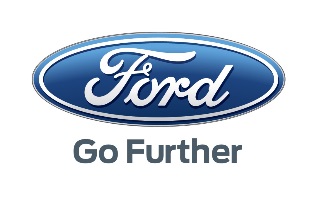 QIM External User Access Request FormAudienceThe QIM application is intended for use by:FCSD SuppliersFCSD Consignee PackagersRegistrationTo access this portal application, you must have:A Covisint User ID and PasswordHandled by the Supplier’s CSAPermission to the Ford Supplier Portal ServiceHandled by the Supplier’s CSAQIM User ID established See instructions belowQIM User access provision InstructionsComplete the form information belowSend the form to accesqim.ford.comA confirmation email with your User ID credentials will be returned within 5 business days.The * indicates the information is required**Country code of the user resides working on QIM For ex : United States of America – US, Germany - DE  etc.   GSDB Code(s) *FSNIDFirst Name *Last Name*Email ID*Country Code**State/Province*City*Covisint ID*Parent Code *